Lab.nr. __________________FØLGESKJEMA FOR ANDRE PRØVAR* Må fyllast utDato og signatur*: ___________________________________________________________________Prøve teken av (namn)*: __________________________________________________Samsvarserklæring og beslutningsregel:OBS! Manglande utfylling vil føre til analyserapport utan samsvarserklæring. Dersom ein har gjeldande kundeavtale, kan den ha fastsett samsvarserklæring og beslutningsregel.Ynske samsvarserklæring med:  Anna: __________________________________________ (oppgi)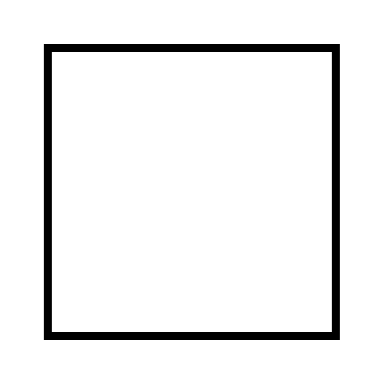 Beslutningsregel:  enkel aksept/delt risiko  Anna: _______________________________(oppgi)Prøvar som skal videresendast til underleverandør må leverast før kl. 12:00.Informasjon:Ta kontakt med lab før prøveuttak!Analyser utført hjå oss vert rapportert normalt innan 5 virkedagar. Analysetid hos underleverandør oppgis på forespurnad.Pris, analysemetode, måleusikkerheit, måleområde, akkrediteringsstatus oppgis på forespurnad.Oppdatert akkrediteringsdokument er tilgjengeleg på www.akkreditert.no. Vårt akkrediteringsnummer er TEST 057.Analysar som vi ikkje utførar sjølv, vert analysert av underleverandørar. Akkrediteringsstatus hjå desse vert kontrollert minimum årleg. Oppdragsgjevar aksepterar bruk av underleverandør, med mindre anna er spesifisert.Innsynsrett: Kunde få innsyn under utføring av analyse på sitt prøvemateriale, mot at det vert gjort avtale om dette på førehand. Slik kan kunden stadfesta at dei metodane som vert nytta er relevante og kvalitetssikra.Konfidensiell handsaming: Alle laboratoriedata er sikra konfidensiell handsaming.Klage: Ei eventuell klage på resultata eller handsaming av oppdraget, skal stilast SognLab og bør skje skriftleg.Kundenamn/oppdragsgjevar*Faktura sendes til (om anna enn kunde)Adresse*AdressePostnr/poststad*Postnr/poststadE-post*E-postSvar kopi tilSvar kopi tilEHF – Org.nr:FakturamerknadKontaktpersonTelefonVed enkel aksept/delt risiko vert samsvarserklæringar rapportert som:Godkjend/aksept – målt verdi er innafor akseptansegrensa, AL = TLIkkje-godkjend/forkasting – målt er verdi er utanfor akseptansegrensa, AL = TLAL = acceptance limit (akseptansegrense)TL = tolerance limit (toleransegrense) Med beslutningsregelen enkel aksept, kan det vere opp mot 50 % sannsyn for feilaktig aksept/ikkje aksept. Ved denne beslutningsregelen deler SognLab og kunde risikoen for feilaktig aksept/ikkje aksept.PrøvestadPrøvetypePrøveuttakPrøveuttakAnalysarMerknadDatoTidMerknad